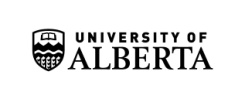 UAlberta Corporate P-Card Transaction Log SheetUAlberta Corporate P-Card Transaction Log SheetUAlberta Corporate P-Card Transaction Log SheetUAlberta Corporate P-Card Transaction Log SheetUAlberta Corporate P-Card Transaction Log SheetUAlberta Corporate P-Card Transaction Log SheetUAlberta Corporate P-Card Transaction Log SheetUAlberta Corporate P-Card Transaction Log SheetUAlberta Corporate P-Card Transaction Log SheetUAlberta Corporate P-Card Transaction Log SheetUAlberta Corporate P-Card Transaction Log SheetUAlberta Corporate P-Card Transaction Log SheetCardholder Name _____________________Cardholder Name _____________________  Card Number __________________________  Card Number __________________________  Card Number __________________________  Card Number __________________________  Card Number __________________________Default Speed Code/Account Number ______________Default Speed Code/Account Number ______________Default Speed Code/Account Number ______________Default Speed Code/Account Number ______________Order DateSupplierDescriptionPriceGST AmountGST AmountGST CodeSpeed Code/Account ChangeSpeed Code/Account ChangeNotesReceived DateBilling Report Date